Консультация для родителей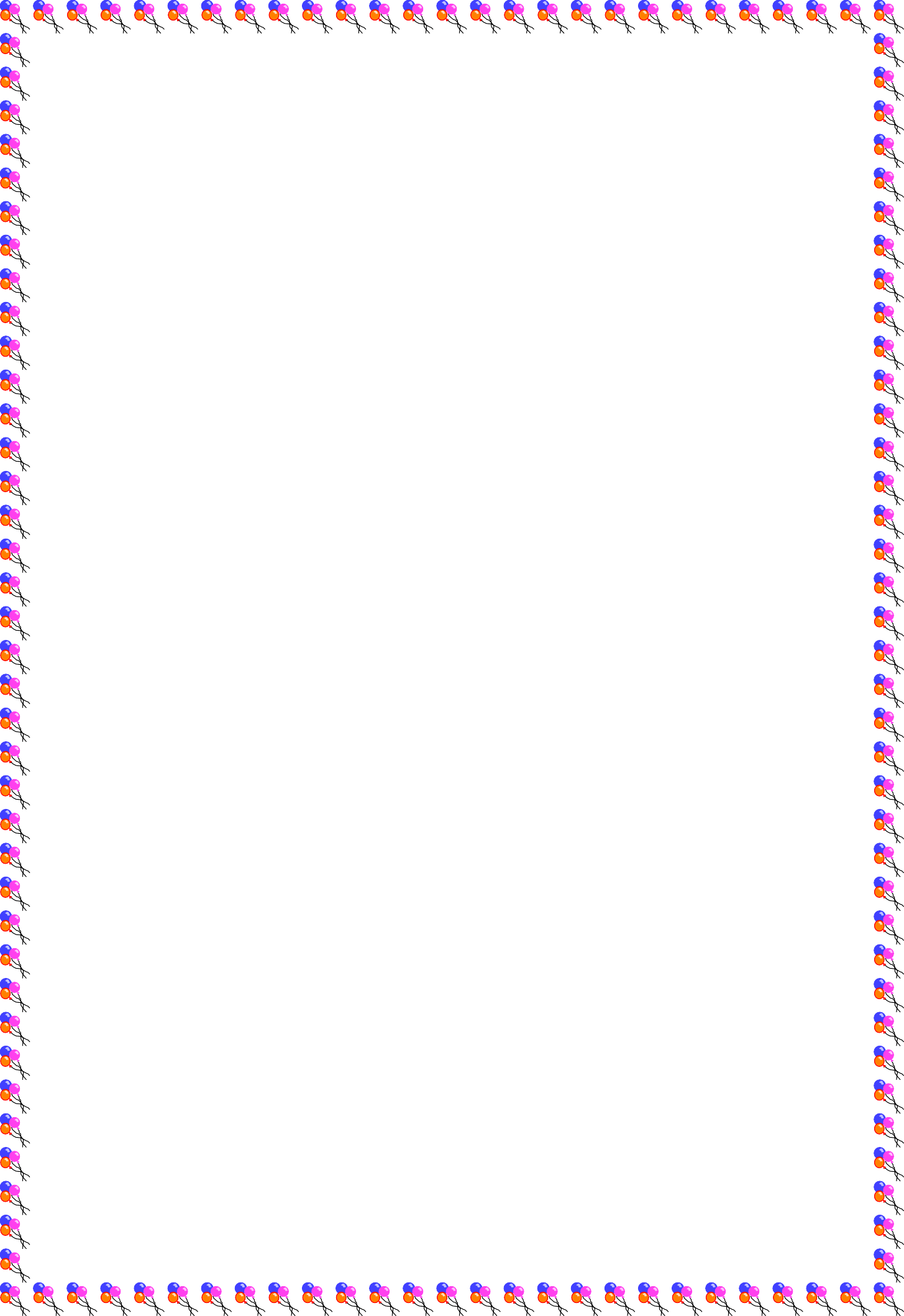 «Подвижные игры для детей раннего возраста дома и на улице»Подвижные игры имеют большое значение в укреплении здоровья детей раннего возраста. В подвижные игры включаются основные движения: ходьба, бег, лазанье, прыжки. Движения, входящие в игру, развивают и укрепляют организм, улучшают обмен веществ, функциональную деятельность всех органов и систем.Правильно ходить, быстро бегать, смело прыгать, ловко лазать и бросать мяч ребенок проще всего научится в подвижной игре, когда он незаметно для себя, без принуждения выполняет ваши требования и совершенствуется как в двигательном развитии, так и в умении правильно вести себя в коллективе.Подвижные игры для малышей носят тематический характер. Вначале подвижные игры очень просты, их содержание, понятия и определения взяты из детского мира: дети, зверушки, простые предметы и действия с ними.Правильно ходить ребенок быстрее научится по черте, проведенной на земле, по лавочке или невысокой ограде; играют в зверушек, идущих друг за другом; в солдат, марширующих в колонне; в детей, переходящих мостик над водой; в поезд, идущий по рельсам, и т. п. Когда будет освоена ходьба по прямой, можно добавить ходьбу зигзагом между препятствиями (кубиками).Быстро бегать следует учить также постепенно. Сначала предложите ребенку бегать на коротких отрезках (например, в парке от лавочки к лавочке, от дерева к дереву). Позднее ребенок сам будет свободно бегать, а вы следите, чтобы он не бегал слишком долго без перерыва; после кратковременного отдыха ребенок быстро восстанавливает силы и может продолжить бег. Учите его бегать между расставленными предметами, обегать мебель, людей, игрушки.Предлагаем вашему вниманию подвижные игры, которые будут интересны не только вашим детям, но и вам.«Мишка косолапый»Цель: учить действовать согласнословам текста; имитировать движения медведя; обогащать двигательный опыт детей.Мишка косолапый (идем, переваливаясь с ноги на ногу) По лесу идет.Шишки собирает, (собираем с пола воображаемые шишки) Песенки поет.Вдруг упала шишка -Прямо мишке в лоб! (хлопаем себя рукой по лбу) Мишка рассердилсяИ ногою - топ! (топаем ножкой)«Зайчик серенький сидит»Цель: учить действовать согласнословам текста; упражнять в прыжках на двух ногах; имитировать движения зайцев; обогащать двигательный опыт детей.Зайка серенький сидитИ ушами шевелит. (делает ручками ушки на голове и ими шевелит) Вот так, вот такИ ушами шевелит. (2 строки 2 раза) Зайке холодно сидетьНадо лапочки погреть. (хлопает в ладоши) Вот так, вот такНадо лапочки погреть..(2 строки 2 раза) Зайке холодно стоятьНадо зайке поскакать. (прыгает) Вот так, вот такНадо зайке поскакать. (2 раза) Волк зайчишку испугал.Зайка прыг и убежал.«У медведя во бору»Цель: учить действовать согласнословам текста; развивать умение бегать, не наталкиваясь друг на друга.У медведя во бору Грибы, ягоды беру. А медведь не спит, И на нас рычит.Как только дети произнесли эти слова, «медведь» выбегает изберлоги и ловит детей. Тот, кто не успел добежать до дома и был пойман «медведем», становится водящим («медведем»).«Соберём мячи в корзину»Цель: Учить выполнять действия, называемые взрослым.Обогащать двигательный опыт детей.Развивать внимание, координацию движений.Взрослый рассыпает мячи и предлагает детям собрать их.Наш весёлый яркий мяч, Ты куда помчался, вскач.Догоню тебя быстрей И спрячу я скорей.«Солнышко и дождик»Цель: Учить детей ходить и бегать врассыпную, не наталкиваясь друг на друга.Приучать их действовать по сигналу воспитателя.Упражнять детей в беге.Дети присаживаются на корточки за чертой, обозначенной воспитателем. Воспитатель говорит: «На небе солнышко!Можно идти гулять».Дети бегают по площадке. На сигнал: «Дождик! Скорей домой!»- бегут за обозначенную линию и присаживаются на корточки. Воспитатель снова говорит: «Солнышко! Идите гулять»,и игра повторяется.«Птички летают»Цель: Развивать координацию движений.Упражнять в беге.Учить ориентироваться в пространстве.Дети становятся на небольшое возвышение – доску, кубики, бруски (высота 5-10 см) – по одной стороне комнаты или площадки. Воспитатель говорит: «Солнышко светит!».Все птички вылетают, ищут зернышки. Когда воспитатель говорит: «Пошел дождик», дети убегают на свои места.«Мы топаем ногами»Цель: Развивать координацию движений.Учить действовать в соответствии с текстом игры.Мы топаем ногами. Мы хлопаем руками, Киваем головой.Мы руки поднимаем, Мы руки опускаем.Мы руки подаем. (Берут друг друга за руки.) И бегаем кругом,И бегаем кругом.По сигналу взрослого «Стой!» малыш должен остановиться. Игру можно повторить с выполнением бега в другую сторону«Самолёты»Цель: Учить детей бегать в разных направлениях,не наталкиваясь друг на друга. Приучать внимательно слушать сигнал и начинать движение по словесному сигналу.Воспитатель предлагает детям приготовиться к «полёту», показав предварительно, как «заводить» мотор и как «летать».Воспитатель говорит: «К полёту приготовиться. Завести моторы!»- дети делают вращательные движения руками перед грудьюи произносят звук: «Р-р-р». После сигнала воспитателя: «Полетели!»- дети разводят руки в стороны (как крылья у самолёта) и «летят» - разбегаются в разные стороны. По сигналу воспитателя:«На посадку!» - дети садятся на скамейку.«Воробушки и автомобиль»Цель: Приучать детей бегать в разных направлениях, не наталкиваясь друг на друга. Учить начинать движение и менять его по сигналу воспитателя, находить своё место.Развивать координацию движений, ловкость.Обогащать двигательный опыт.Дети – «воробушки» садятся на скамейку – «гнёздышки».Воспитатель изображает «автомобиль».После слов воспитателя: «Полетели, воробушки, на дорожку» - дети поднимаются и бегают по площадке, размахивая руками –«крылышками».По сигналу воспитателя: «Автомобиль едет, летите, воробушки, в свои гнёздышки!» - «автомобиль» выезжает из «гаража»,«воробушки» улетают в «гнёзда» (садятся на скамейки).«Автомобиль» возвращается в «гараж».